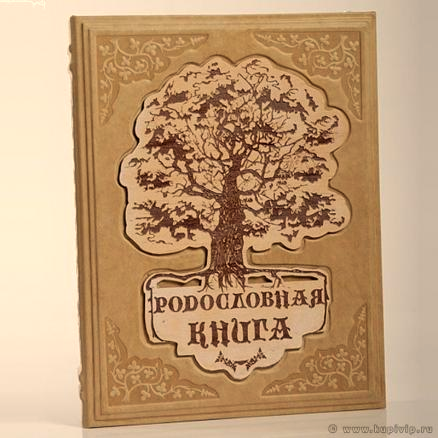 Автор-составитель: Т.Д.Насибуллина, учитель истории «Мамаширской средней школы», педагог дополнительного образования МБУ ДО «Центр детского творчества «Галактика» Кукморского муниципального района Республики ТатарстанГенеалогия или моя родословная. МБУ ДО “ЦДТ “Галактика”, Кукмор, 2018 г.,14 с.Программа  предназначена для педагогов дополнительного образования, а также для учителей истории и классных  руководителей.  ©Насибуллина Т.Д. ©МБУ ДО “ЦДТ “Галактика”ОглавлениеПояснительная записка ______________________ 4Содержание программы _____________________ 10Учебно-тематический план  ___________________ 12Контролирующие материалы __________________ 14Литература _________________________________ 14Пояснительная записка     Генеалогия в системе исторических знаний занимает особое место. Именно через изучение родословия каждый человек учится составлять генеалогическую таблицу, поколенную роспись, писать историю рода. Изучение и осмысление родовой истории дает возможность по-новому взглянуть на историю своего народа, отечественную и мировую историю.    Цели данного курса: воспитать чувство высокой ответственности перед старшим поколением, изучение семейной истории, родственных отношений, родословную, научить детей работать с историческими источниками, семейными архивами. Работа с генеалогическими источниками, с различными архивными документами позволяет углубить знания по истории, источниковедению, краеведению. Задачей предложенного курса является формирование уважения к старшим, ответственности перед историей.  Составление родовой, семейной истории является итогом целеустремленной и продолжительной  работы генеалога. На основе изучения родословной  изучается и история страны, так как  история страны-это частица истории семьи, и наоборот, история каждого рода-это история Отечества.Основным предметом курса является изучение рода, поиск и уточнение, установление родственных отношений. Итогом станут составленные учащимися генеалогические таблицы, родословное древо, поколенная роспись.    Курс разработан  на основе учебного пособия Ф.Г.Ислаева «Я и моя родословная»  и состоит из 13 разделов, рассчитан на 35 часов, предполагается изучение на кружках или на факультативах. Курс соответствует требованиям федеральных государственных образовательных стандартов, федерального компонента государственного стандарта общего образования. Занятия можно провести как лекционные и практические:  лабораторные, практические работы, экскурсии, проекты, исследования и др.  В ходе изучения курса предполагается составление родословных, поколенных росписей и выполнение других практических заданий. Планируемые результаты освоения курсаЛичностными результатами, формируемыми при изучении содержания курса, являются:формирование целостного мировоззрения, соответствующего современному уровню развития науки и общественной практики, учитывающего социальное, культурное, языковое, духовное многообразие современного мира;формирование умения соотносить поступки и события с принятыми этическими принципами, знание моральных норм и умения выделять нравственный аспект поведения на основе определения учащимся своего места в обществе и в жизни в целом; ценить и принимать следующие базовые ценности: «добро», «терпение», «традиции», «семья», «род», «справедливость», «желание понимать друг друга», «доверие к людям», «милосердие», «честь» и «достоинство»;воспитание любви, уважения к семье, традициям своей семьи;формирование осознанного, уважительного и доброжелательного отношения к другому человеку, его мнению, мировоззрению, культуре, языку, вере, гражданской позиции, к истории, культуре, религии, традициям, языкам, ценностям народов России и народов мира; готовности и способности вести диалог с другими людьми и достигать в нём взаимопонимания;формирование коммуникативной компетентности в общении и сотрудничестве со сверстниками, старшими и младшими в процессе образовательной, общественно полезной, учебно-исследовательской, творческой и других видов деятельности;освоение социальных норм, правил поведения, ролей и форм социальной жизни в группах и сообществах, включая взрослые и социальные сообщества; осознание значения семьи в жизни человека и общества, принятие ценности семейной жизни, уважительное и заботливое отношение к членам своей семьи; У ученика будут сформированы:готовность и способность к выполнению норм и требований школьной жизни, прав и обязанностей ученика;потребность в участии в общественной жизни ближайшего социального окружения, общественно-полезной деятельности.Ученик получит возможность для формирования: устойчивый познавательный интерес и становление смыслообразующй функции познавательного мира;компетентности в реализации основ гражданской идентичности в поступках и деятельности.Метапредметные результатыПознавательные УУД:  ориентироваться в различных учебных источниках, отбирать и сопоставлять необходимую информацию;анализировать, сравнивать, структурировать различные объекты, явления и факты;определять понятия, создавать обобщения, устанавливать аналогии, классифицировать, самостоятельно выбирать основания и критерии для классификации, устанавливать причинно-следственные связи, строить логическое рассуждение, умозаключение (индуктивное, дедуктивное и по аналогии) и делать выводы;самостоятельно делать выводы, перерабатывать информацию, преобразовывать ее, представлять информацию на основе схем, моделей, сообщений;уметь передавать содержание в сжатом, выборочном и развернутом виде;строить речевое высказывание в устной и письменной форме;Ученик научится:основам реализации проектно-исследовательской деятельности;осуществлять расширенный поиск информации с использованием ресурсов библиотек и Интернета;устанавливать причинно-следственные связи;осуществлять сравнение, сериацию и классификацию, самостоятельно выбирая основания и критерии для указанных логических операций;строить логическое рассуждение, включающее установление причинно-следственных связей;основам ознакомительного, изучающего, усваивающего и поискового чтения;структурировать тексты, включая умение выделять главное и второстепенное, главную идею текста, выстраивать последовательность описываемых событий.Ученик получит возможность для формирования: основам рефлексивного чтения;выдвигать гипотезы о связях и закономерностях событий, процессов, объектов;объяснять явления, процессы, связи и отношения, выявляемые в ходе исследования.Регулятивные УУД:самостоятельно определять цели своего обучения, ставить и формулировать для себя новые задачи в учёбе и познавательной деятельности на основе учёта выделенных учителем ориентиров действия в новом учебном материале, развивать мотивы и интересы своей познавательной деятельности;соотносить свои действия с планируемыми результатами, осуществлять контроль своей деятельности в процессе достижения результата, определять способы действий в рамках предложенных условий и требований, корректировать свои действия в соответствии с изменяющейся ситуацией;оценивать правильность выполнения учебной задачи, собственные возможности её решения;формировать и развивать компетентности в области использования информационно-коммуникационных технологий; использовать справочную литературу, ИКТ,  инструменты и приборывладеть основами самоконтроля, самооценки, принятия решений и осуществления осознанного выбора в учебной и познавательной деятельности.Ученик научится:планировать пути достижения целейсамостоятельно анализировать условия достижения цели на основе учёта выделенных учителем ориентиров действия в новом учебном материале.Ученик получит возможность научиться:при планировании достижения целей самостоятельно и адекватно учитывать условия и средства их достижения.Коммуникативные УУД:формировать умение организовывать учебное сотрудничество и совместную деятельность с учителем и сверстниками; работать индивидуально и в группе: выполнять различные роли, находить общее решение и предвидеть последствия коллективных решений;критично относиться к своему мнению, договариваться с людьми иных позиций, понимать точку зрения другого; разрешать конфликты на основе согласования позиций и учета интересов; формулировать, аргументировать и отстаивать свое мнение, соблюдая правила речевого этикета;осознанно использовать речевые средства в соответствии с задачей коммуникации, для выражения своих чувств, мыслей и потребностей; планирования и регуляции своей деятельности; владение устной и письменной речью; монологической контекстной речью.Ученик научится:учитывать разные мнения и стремиться к координации различных позиций в сотрудничестве;формулировать собственное мнение и позицию, аргументировать и координировать её с позициями партнёров в сотрудничестве при выработке общего решения в совместной деятельности;работать в группе - устанавливать рабочие отношения, эффективно сотрудничать и способствовать продуктивной кооперации.Ученик получит возможность научиться:учитывать и координировать отличные от собственной позиции  других людей,  в сотрудничестве;оказывать поддержку и содействие тем, от кого зависит достижение цели в совместной деятельности.Ожидаемые результаты:   Ученик научится составлять генеалогическое древо семьи; самостоятельно подбирать дополнительный материал;анализировать  семейные традиции своей семьи;формулировать собственное отношение к соблюдению традиций своей семьи;вести диалог, составлять мини-проекты;Ученик получит возможность научиться: вести самостоятельную проектно-исследовательскую деятельность и оформлять её результаты в разных форматах (сообщение, презентации, плакаты) находить, оценивать, отбирать, беречь в семейном архиве наиболее ценные для последующих поколений материалы;  применять практические навыки оформления и подачи находок и документов;Предметные результаты.В результате изучения курса  обучающийся  научится:описывать памятники истории и культуры народов России;рассказывать  о традиционных религиях, обычаях и традициях народов России;готовить небольшие сообщения о национальных праздниках, народных промыслах народов России, защитниках Отечества, национальных героях;характеризовать духовно-нравственные черты народов, основываясь на традиционных религиях, фольклоре и других источниках;различать хорошие и плохие поступки людей, оценивать их с общепринятых нравственных позиций;рассказывать о составе семьи, своих обязанностей в семье, оценивать характер семейных взаимоотношений;приводить примеры беззаветного служения Родине – России.Обучающийся  получит возможность научиться:соблюдать нравственные нормы поведения в семье, школе, общественных местах; заботливо относиться к младшим, уважать старших;различать нравственные и безнравственные поступки, давать оценку своим поступкам и стараться избавиться от недостатков;работать с историческими источниками и документами;использовать дополнительную информацию (словари, энциклопедии, детскую художественную литературу, интернет) с целью поиска ответов на вопросы, извлечения сведений об образе жизни, обычаях и традициях, религиях народов России для создания собственных устных и письменных сообщений, презентаций.Путем изучения родовой, семейной истории каждый учащийся сможет определить свое уникальное место в обществе. В завершении курса учащиеся не только соберут знания и сведения о нескольких поколениях своих предков, но и будут знать различные семейные истории, даже историю рода целиком. Практическим итогом станут составленные  родословные-шэджэрэ.Содержание программыВведениеВведение в курс. Ознакомление с программой, целями и задачами курса.Генеалогия – вспомогательная историческая дисциплинаГенеалогия в системе исторических знаний. Изучение семейной истории, родословия. Шәҗәрә. Изучение  и осмысление родовой истории. Краткая история генеалогии в России и Татарстане. Историки  и татарские исследователи, внесшие большой вклад в разработку генеалогии как вспомогательной исторической дисциплины.Методика составления родословияРодословие и формы его изображения. Родословие моей семьи, родословное древо. Практическое значение родословных в прошлом. Как составить родословную. Геналогические таблицы. Восходящая и нисходящая генеалогическая таблица.  Поколенная роспись. Родословный счет. Устные и вещественные генеалогические источникиГенеалогическая  информация и генеалогические источники. Устные, вещественные и письменные источники. Особенности  сбора устной генеалогической информации. Эпиграфика. Письменные генеалогические источникиОфициальные генеалогические источники. Метрические документы. Семейные генеалогические источники. Обработка генеалогической информации. Генеалогическая карточка. Архивы и архивные источникиАрхивные генеалогические источники. Архивы и архивная служба в России и Татарстане. Имя и родословная Наука об именах. Топонимика. Происхождение русских имен и фамилий, прозвищ. Происхождение татарских имен, фамилий и прозвищ. Имя и прозвище. Ономастика как наука, изучающая имена собственные. История возникновения имён, их многообразие, значение имён. Влияние различных культур на проникновение имён. Значения имён.  Откуда к нам пришли наши имена? Что такое фамилия. История возникновения фамилии. Фамилия как указание родства Редкие фамилии. Род занятий в фамилии. Фамилии от прозвищ, искусственные фамилии. Термины родства и свойстваТермины родства и свойства в русском и татарском языках. Способы исчисления степеней родства. Семья. Понятия  «поколение», «потомки», «предки». Историческая хронология и генеалогияИсторическая хронология. Разные системы исчисления времени суток, месяца, года. Счет времени. Календари и календарные системы. Общепринятые календари. Символы, гербыОт личных знаков к государственному символу. Эмблемы и происхождение гербов. Геральдика. Правила составления гербов. Личные гербы, тамги, тугры. География моего рода География рода. Историческая география. История населенных пунктов. Краткая история расселения татар. Административно-территориальные изменения.История моей семьи. Как появилась моя семья. Профессии моей семьи. Личные гербы, тамги, тугры. Составление герба семьи. Знаменитые люди нашего рода. ПрофессииПрофессии. Главный выбор в жизнь. Специальность. Классификация. Карта мира профессий. ОбощениеЗаключение. Обобщение изученного. Презентация своей работы.Учебно-тематический планКонтролирующие материалыИспользованная и  рекомендуемая  литератураИслаев Ф.Г. Я и моя родословная. К:Магариф, 2009;История Татарстана. – Казань: ТаРИХ, 2001;« История и этнография деревни Мамашир»; «История и этнография Кошкинской волости в конце 19-начале 20 века»;Мухаметов Р.М. География Кукморского района. Казань: АБАК, 1996;Шәрифуллин Н.Ш. Гасырдан – гасырга, буыннан- буынга.- Казан: Милли китап, 2000.Әхмәтҗанов М. Татар шәҗәрәләре.№                        Разделы и тематикаКол-воФорма занятийВид контроляМетодическое обеспечение занятий1I раздел.Введение 1Беседа  “Родной край”- составление небольшого рассказа  «История и этнография деревни Мамашир»; «История и этнография Кошкинской волости в конце 19-начале 20 века»;Шәрифуллин Н.Ш. Гасырдан – гасырга, буыннан- буынга.- Казан: Милли китап, 2000., История Татарстана. – Казань: ТаРИХ, 2001.2II раздел.Генеалогия – вспомогательная историческая дисциплина2Лекция,экскурсия  в музейВикторина – ответы на вопросыФ.Г.Ислаев. Я и моя родословная. К:Магариф, 2009;Юсупов Г.В. Введение в булгаро – татарскую эпиграфику.- Москва– Ленинград,1960, с.27;3. Мультимедиа – презентации, аудио и видеозаписи.4III раздел.Методика составления родословия 3ЛекцияТуристический поход Составление поколенной росписи1  Ф.Г.Ислаев. Я и моя родословная. К:Магариф, 2009;Гарипова Ф.Г. Татарстан гидронимнары сүзлеге. Икенче китап – Казан: Тат. кит. нәшр.,1990;3. Мультимедиа – презентации, аудио и видеозаписи.7IV раздел.Устные и вещественные генеалогические источники 3Лекция Выполнение тестовых заданийФ.Г.Ислаев. Я и моя родословная. К:Магариф, 2009;2.  Работы  « История и этнография деревни Мамашир»;История Татарстана. – Казань: ТаРИХ, 2001;История Татарстана. Атлас. – Казань : ТаРИХ, 2001;10V раздел.Письменные генеалогические источники3Лекция“Письменные генеалогические источники моей семьи” – поисковая работаФ.Г.Ислаев. Я и моя родословная. К:Магариф, 2009;Работы  « История и этнография деревни Мамашир»;История Татарстана. – Казань: ТаРИХ, 2001;История Татарстана. Атлас. – Казань: ТаРИХ, 2001;5. Мультимедиа – презентации, аудио и видеозаписи.13VI раздел.Архивы и архивные источники3ЛекцияСеминар Встречи,  экскурсияв музей “Архивные источники нашего края” – исследовательская работаФ.Г.Ислаев. Я и моя родословная. К:Магариф, 2009;2. “История и этнография деревни Мамашир”; 3. Гизатуллина Н.М. Изучение татарской культуры, формирование национального самосознания.// Магариф , 1997, № 5;4. Җәләлиев Ш.Ш. Татар халык педагогикасы.- Казан: Тат.кит.нәшр., 1997.16VII раздел.Имя и родословная3Лекция    Семинар“Моя родословная” – поисковая работа“История и этнография деревни Мамашир” методическое пособие;  История Татарстана. – Казань: ТаРИХ, 2001;История Татарстана. Атлас. – Казань: ТаРИХ, 2001;5. Мультимедиа – презентации, аудио и видеозаписи.19VIII раздел.Термины родства и свойства2Лекция  Экскурсия  Проверка слов-терминовФ.Г.Ислаев. Я и моя родословная. К:Магариф, 2009;Мультимедиа – презентации, аудио и видеозаписи.21IX раздел.Историческая хронология и генеалогия2ЛекцияСоставление домашнего календаряФ.Г.Ислаев. Я и моя родословная. К:Магариф, 2009;Альбом “Знаменитые люди края”;Исмәгыиль Нэҗип. Жәмалетдин Бикташи.Фазаилеш – шөһур//Идел, 1992, 20 ноябрь;Бәйрәмова Ф. Урыс халкының бөек улы //Мирас,1995, №3 – 144б;5.   Мультимедиа – презентации, аудио и видеозаписи.           23X раздел.Символы, гербы3ЛекцияСеминарПридумать семейный герб и описать егоФ.Г.Ислаев. Я и моя родословная. К:Магариф, 2009;2. Гос.символы РФ и РТ (пособие).26XI раздел.География моего рода3Лекция Семинар “Легенды о происхождении моего села”- поисковая работа1. Ф.Г.Ислаев. Я и моя родословная. К:Магариф, 2009;2. История Татарстана. – Казань: ТаРИХ, 2001;3. История Татарстана. Атлас. – Казань : ТаРИХ, 2001.29XII раздел.Профессии3Лекция Семинар “Профессии моего рода” – поисковая работаФ.Г.Ислаев. Я и моя родословная. К:Магариф, 2009.32-35XIII раздел.Обощение 4Беседа Научная  конференцияВыполнение научно-исследовательских работ, презентацийНаучно-исследовательские работы, мультимедиа – презентации, аудио и видеозаписи.№ЗанятияПримерные темы проектных  и исследовательских работ1Введение “Родной край”- составление небольшого рассказа 2Генеалогия – вспомогательная историческая дисциплинаВикторина – ответы на вопросы3Методика составления родословия Составление поколенной росписи4Устные и вещественные генеалогические источники Выполнение тестовых заданий5Письменные генеалогические источники“Письменные генеалогические источники моей семьи” – поисковая работа6Архивы и архивные источники“Архивные источники нашего края” – исследовательская работа7Имя и родословная“Моя родословная” – поисковая работа8Термины родства и свойстваПроверка слов-терминов9Историческая хронология и генеалогияСоставление домашнего календаря10Символы, гербы Придумать семейный герб и описать его11География моего рода “Легенды о происхождении моего села”- поисковая работа12Профессии “Профессии моего рода” – поисковая работа13Обощение Выполнение научно-исследовательских работ, презентаций, выставок